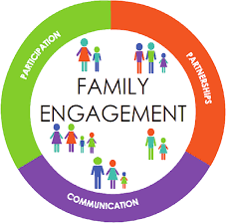 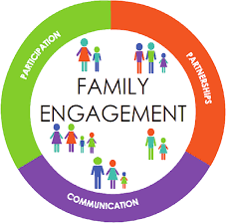 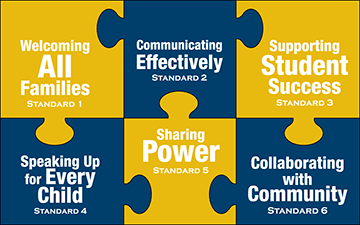 Capacidad para construir	El Distrito Escolar del Condado de Sumter Fortalecerá la capacidad de las escuelas y padres para una fuerte participación de los padres. A fin de, asegurar una participación efectiva de los padres y apoyar una asociación entre las escuelas Título I, los padres y la comunidad para mejorar el rendimiento académico de los estudiantes a través de las siguientes actividades y programas del distrito:De los padres el SCSD proporcionará a las familias información sobre el programa general del Título I y sus requisitos. El distrito trabaja con sus escuelas de Título I para ayudar a las familias a comprender las expectativas académicas para el aprendizaje y el progreso de los estudiantes. También se proporcionarán los exigentes estándares académicos del estado y las evaluaciones locales y estatales, incluidas las evaluaciones alternativas. El distrito también ofrece asistencia a los padres para comprender el uso de su sistema de información estudiantil en línea y otros recursos digitales, incluidos los daños de la piratería de derechos de autor, a través de sus especialistas en tecnología. Las notificaciones sobre estas oportunidades se publicarán en el sitio web del distrito y se compartirán a través de los sistemas de mensajes escolares, boletines y publicaciones en las redes sociales.Además, los sitios web del distrito y de la escuela contienen recursos y materiales como guías para padres, guías de estudio, evaluaciones de práctica y otros materiales para el aprendizaje en casa. Las copias impresas de estos materiales también están disponibles en todas las escuelas de Título I, incluidas copias en español.El Consejo Asesor de Padres de SCSD, formado por padres representantes de cada escuela de Título I, asesora al distrito y las escuelas sobre todos los asuntos relacionados con la participación familiar. Los líderes comunitarios y socios comerciales también están invitados a formar parte del consejo. Se fomenta la participación de todos nuestros socios a través de opciones de videoconferencia y grabación para adaptarse a los diferentes horarios.El SCSD coordinará e integrará los programas de participación familiar del distrito bajo esta parte con las estrategias de participación de los padres y la familia, en la medida de lo posible y apropiado, con otras leyes y programas federales, estatales y locales relevantes, como el programa preescolar local y otros programas federales. y programas preescolares financiados por el estado en el distrito. El distrito invitará a los profesores y al personal de esos programas a asistir a las reuniones de planificación centradas en las actividades de participación familiar. En la primavera, las escuelas organizarán recorridos de lista para giras de jardín de infantes en colaboración con HeadStart, escuela intermedia y secundaria noches de transición y universidad y carrera talleres para que los padres puedan recibir información para ayudar a prepararlos a ellos y a sus hijos para la próxima etapa de la vida.Del personal de la escuela- El SCSD llevará a cabo cuatro capacitaciones durante el año escolar para que los directores y los FEC de las escuelas aprendan y discutan estrategias para aumentar la participación familiar, mejorar la comunicación entre la escuela y la familia y establecer vínculos con los padres y la comunidad. Estas capacitaciones se volverán a impartir al personal docente y administrativo de las escuelas de Título I. El SCSD también ofrecerá una capacitación para el personal y la facultad apropiados de la escuela que se enfocará en crear ambientes acogedores. Para asegurar que la información relacionada con el distrito, la escuela, los programas para padres y las actividades esté disponible para todos los padres, cada escuela de Título I debe enviar a casa y publicar información en línea para los padres y miembros de la familia en un idioma comprensible y en un formato uniforme. Al comienzo del año, se capacitará al personal de la escuela sobre las notificaciones y los recursos para los padres que se enviarán a casa en el idioma nativo de los padres, cuando corresponda, y habrá intérpretes disponibles en los eventos y reuniones para padres. La información publicada en el sitio web del distrito se traducirá en la medida de lo posible. El distrito también utilizará sistemas telefónicos escolares, sitios web escolares, medios de comunicación locales y otros sistemas de mensajes escolares para publicar información para los padres.